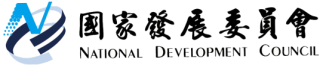 國家發展委員會 新聞稿前瞻基礎建設108年第1季預算執行超前發布日期：108年5月3日發布單位：國土區域離島發展處為強化我國競爭力，政府刻正積極推動前瞻基礎建設計畫，聚焦於軌道、水環境、綠能、數位、城鄉、因應少子化友善育兒空間、食品安全、人才培育促進就業等8大項建設。前瞻基礎建設計畫第1期(106至107年度)已編列特別預算1, 070.7億元，預算達成率為92.4%。第2期(108至109年度)復經立法院通過特別預算2,229.5億元，截至108年第1季(108年3月)止，累積分配數117.2億元，執行數為127.4億元，預算執行率為108.7%。重要執行成果摘述如下：1.軌道建設：行政院已核定推動中之軌道建設，包括：臺北捷運系統三鶯線、臺鐵成功追分段鐵路雙軌化工程、淡海輕軌等重大建設，均按工程進度積極推動中。2.水環境建設：石門水庫阿姆坪防淤隧道工程之進水口基樁已全部完成，主隧道已完成440公尺；無自來水地區供水改善(第三期)，106及107年度共核定591件，受益28,076戶，108年度再核定288件，預計受益10,206戶；離島地區供水改善(第二期)，連江縣淨水處理改善工程已於108年3月開工。3.綠能建設：科學城公共建設部分，已於108年3月辦理「綠能科技示範場域新建工程上樑典禮」；科學城低碳智慧環境基礎建置部分，高鐵沙崙站銜接南154線連絡道及歸仁十三路延伸至關廟道路工程已完成用地取得，並於108年3月開工。4.數位建設：國家文化記憶庫及數位加值應用，已完成故宮732件器物數位攝影，以及國史館檔案修護及數位化19.6萬頁；建構雲端服務及大數據運算平台，推動AI平台建置與雲端服務，完成第1期系統建置案移交與維運。5.城鄉建設：改善停車問題計畫，已補助基隆市、臺南市及新北市等工程計32件；校園社區化改造，已核定25所社區多元學習中心；整建長照衛福據點，已核定補助278案；營造優質友善運動場館設施，已核定補助新竹市立棒球場新建工程等121案。國發會強調，前瞻基礎建設計畫的執行與民眾生活息息相關，必須讓民眾有感。後續將在中央與地方攜手努力、政府與民間共同合作下，積極推動各項計畫，以提升臺灣競爭力，帶動經濟發展。聯絡人：國土區域離島發展處彭紹博處長辦公室電話：（02）2316-5317